2018年执业中药师考试大纲-中药学综合知识与技能  《中药学综合知识与技能》主要考查中药学类执业药师综合运用所学的各项知识和技能，正确分析、处理和解决在开展药品质量管理和指导合理用药工作中所遇到各种实际问题的能力，集中反映 执业药师理论联系实际、有效开展药学服务的综合知识与技能的要求。　　根据执业药师相关职责，本科目要求在理解中医理论(包括民族医药)知识与中医诊断学基础知识的基础上，重点掌握常见病的辨证论治，中药联合用药和特殊人群用药等合理用药的综合知识与技能;熟悉常用医学检查指标、检查结果的临床意义以及中药不良反应知识，以及中药调剂、中药贮藏与养护的各种必要知识和技能;在开展药物信息与咨询服务中能够独立利用图书资料和现代 信息技术获取可靠的医药学信息，并用于与医师、护士、患者及其家属的有效沟通和指导合理用药。大单元小单元细目要点一中医基础理论>（一）中医学的基本特点1.整体观念（1）人是一个有机整体一中医基础理论>（一）中医学的基本特点1.整体观念（2）人与环境的统一性一中医基础理论>（一）中医学的基本特点2.辨证论治（1）症、证、病的区别一中医基础理论>（一）中医学的基本特点2.辨证论治（2）辨证与论治的关系一中医基础理论>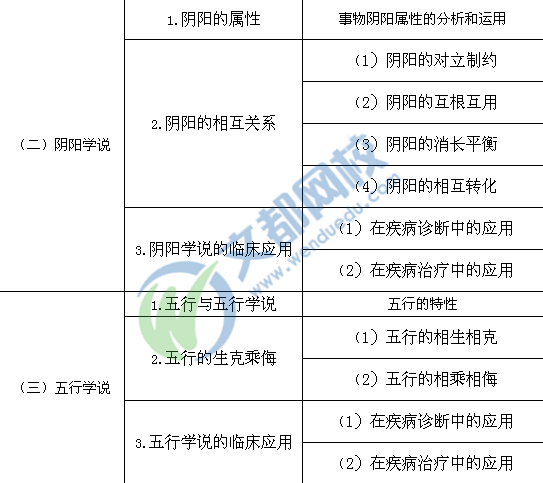 一中医基础理论>一中医基础理论>一中医基础理论>一中医基础理论>一中医基础理论>一中医基础理论>一中医基础理论>一中医基础理论>一中医基础理论>一中医基础理论>一中医基础理论>一中医基础理论>（四）藏象1.五脏的生理功能（1）心的生理功能 　一中医基础理论>（四）藏象1.五脏的生理功能（2）肺的生理功能 　一中医基础理论>（四）藏象1.五脏的生理功能（3）脾的生理功能　一中医基础理论>（四）藏象1.五脏的生理功能（4）肝的生理功能 　一中医基础理论>（四）藏象1.五脏的生理功能（5）肾的生理功能　一中医基础理论>（四）藏象2.五脏之间的关系（1）心与肺的主要生理关系　一中医基础理论>（四）藏象2.五脏之间的关系（2）心与脾的主要生理关系　一中医基础理论>（四）藏象2.五脏之间的关系（3）心与肝的主要生理关系　一中医基础理论>（四）藏象2.五脏之间的关系（4）心与肾的主要生理关系 　一中医基础理论>（四）藏象2.五脏之间的关系（5）肺与脾的主要生理关系 　一中医基础理论>（四）藏象2.五脏之间的关系（6）肺与肝的主要生理关系一中医基础理论>（四）藏象2.五脏之间的关系（7）肺与肾的主要生理关系　一中医基础理论>（四）藏象2.五脏之间的关系（8）肝与脾的主要生理关系 　一中医基础理论>（四）藏象2.五脏之间的关系（9）肝与肾的主要生理关系 　一中医基础理论>（四）藏象2.五脏之间的关系（10）脾与肾的主要生理关系一中医基础理论>（四）藏象3.五脏与志、液、体、华、窍的关系（1）心与志、液、体、华、窍的关系 　一中医基础理论>（四）藏象3.五脏与志、液、体、华、窍的关系（2）肺与志、液、体、华、窍的关系一中医基础理论>（四）藏象3.五脏与志、液、体、华、窍的关系（3）脾与志、液、体、华、窍的关系一中医基础理论>（四）藏象3.五脏与志、液、体、华、窍的关系（4）肝与志、液、体、华、窍的关系一中医基础理论>（四）藏象4.六腑的生理功能（5）肾与志、液、体、华、窍的关系一中医基础理论>（四）藏象4.六腑的生理功能（1）胆的主要生理功能一中医基础理论>（四）藏象4.六腑的生理功能（2）胃的主要生理功能一中医基础理论>（四）藏象4.六腑的生理功能（3）小肠的主要生理功能一中医基础理论>（四）藏象4.六腑的生理功能（4）大肠的主要生理功能一中医基础理论>（四）藏象4.六腑的生理功能（5）膀胱的主要生理功能一中医基础理论>（四）藏象4.六腑的生理功能（6）三焦的主要生理功能一中医基础理论>（四）藏象5.奇恒之腑（1）奇恒之腑所包括的组织器官一中医基础理论>（四）藏象5.奇恒之腑（2）脑的生理功能及与五脏的关系一中医基础理论>（四）藏象5.奇恒之腑（3）女子胞的生理功能及影响其功能的生理因素一中医基础理论>（四）藏象6.五脏与六腑的关系（1）心与小肠的主要生理关系一中医基础理论>（四）藏象6.五脏与六腑的关系（2）肺与大肠的主要生理关系一中医基础理论>（四）藏象6.五脏与六腑的关系（3）脾与胃的主要生理关系一中医基础理论>（四）藏象6.五脏与六腑的关系（4）肝与胆的主要生理关系一中医基础理论>（四）藏象6.五脏与六腑的关系（5）肾与膀胱的主要生理关系一中医基础理论>（五）生命活动的基本物质1.气（1）气的生成一中医基础理论>（五）生命活动的基本物质1.气（2）气的分类与分布一中医基础理论>（五）生命活动的基本物质1.气（3）气的功能一中医基础理论>（五）生命活动的基本物质1.气（4）气的运行一中医基础理论>（五）生命活动的基本物质2.血（1）血的生成一中医基础理论>（五）生命活动的基本物质2.血（2）血的运行一中医基础理论>（五）生命活动的基本物质2.血（3）血的功能一中医基础理论>（五）生命活动的基本物质2.血（4）气与血的关系一中医基础理论>（五）生命活动的基本物质3.津液（1）津液的生成一中医基础理论>（五）生命活动的基本物质3.津液（2）津液的代谢一中医基础理论>（五）生命活动的基本物质3.津液（3）津液的功能一中医基础理论>（六）经络1.经络系统的组成（1）经络系统的组成一中医基础理论>（六）经络1.经络系统的组成（2）经脉和络脉的组成一中医基础理论>（六）经络2.十二经脉（1）走向和交接规律一中医基础理论>（六）经络2.十二经脉（2）分布规律和流注次序一中医基础理论>（六）经络3.奇经八脉（1）奇经八脉的特点和作用一中医基础理论>（六）经络3.奇经八脉（2）督、任、冲、带脉的基本功能一中医基础理论>（六）经络4.经络的生理功能经络的主要生理功能一中医基础理论>（七）体质1.体质的构成要素与分类（1）体质的构成要素一中医基础理论>（七）体质1.体质的构成要素与分类（2）体质的分类一中医基础理论>（七）体质2.体质学说的应用（1）指导养生防病一中医基础理论>（七）体质2.体质学说的应用（2）指导辨证治疗一中医基础理论>（八）病因1.六淫（1）六淫与六气的区别及六淫致病的共同特点一中医基础理论>（八）病因1.六淫（2）风邪的性质及致病特点一中医基础理论>（八）病因1.六淫（3）寒邪的性质及致病特点一中医基础理论>（八）病因1.六淫（4）暑邪的性质及致病特点一中医基础理论>（八）病因1.六淫（5）湿邪的性质及致病特点一中医基础理论>（八）病因1.六淫（6）燥邪的性质及致病特点一中医基础理论>（八）病因1.六淫（7）火邪的性质及致病特点一中医基础理论>（八）病因1.六淫（8）疫疠邪气的性质及致病特点一中医基础理论>（八）病因2.七情内伤（1）七情与脏腑气血的关系一中医基础理论>（八）病因2.七情内伤（2）七情内伤的致病特点一中医基础理论>（八）病因3.饮食与劳逸失常（1）饮食不节、不洁、偏嗜的致病特点一中医基础理论>（八）病因3.饮食与劳逸失常（2）劳逸失常的致病特点一中医基础理论>（八）病因4.痰饮（1）痰饮的形成一中医基础理论>（八）病因4.痰饮（2）痰饮的致病特点一中医基础理论>（八）病因5.瘀血（1）瘀血的形成一中医基础理论>（八）病因5.瘀血（2）瘀血的致病特点一中医基础理论>（九）发病与病机1.发病正气与邪气在发病中的辩证关系一中医基础理论>（九）发病与病机2.邪正盛衰病机（1）邪正盛衰与虚实变化一中医基础理论>（九）发病与病机2.邪正盛衰病机（2）邪正盛衰与疾病转归一中医基础理论>（九）发病与病机3.阴阳失调病机（1）阴阳盛衰的病机特点一中医基础理论>（九）发病与病机3.阴阳失调病机（2）阴阳互损的病机特点一中医基础理论>（九）发病与病机3.阴阳失调病机（3）阴阳格拒的病机特点一中医基础理论>（九）发病与病机3.阴阳失调病机（4）阴阳亡失的病机特点一中医基础理论>（九）发病与病机4.气血津液失调病机（1）气失调的病机特点一中医基础理论>（九）发病与病机4.气血津液失调病机（2）血失调的病机特点一中医基础理论>（九）发病与病机4.气血津液失调病机（3）津液失调的病机特点一中医基础理论>（十）预防与康复1.预防（1）未病先防的原则和方法一中医基础理论>（十）预防与康复1.预防（2）既病防变的基本措施一中医基础理论>（十）预防与康复2.康复康复的原则及常用疗法二 中医诊断基础二 中医诊断基础二 中医诊断基础（一）中医诊断学（一）中医诊断学中医诊断学要点中医诊断学要点（1）主要内容（1）主要内容二 中医诊断基础二 中医诊断基础二 中医诊断基础（一）中医诊断学（一）中医诊断学中医诊断学要点中医诊断学要点（2）基本原则（2）基本原则二 中医诊断基础二 中医诊断基础二 中医诊断基础（二）四诊（二）四诊1.望诊1.望诊（1）望神、失神、假神、神乱的临床表现和意义（1）望神、失神、假神、神乱的临床表现和意义二 中医诊断基础二 中医诊断基础二 中医诊断基础（二）四诊（二）四诊1.望诊1.望诊（2）白、黄、赤、青、黑五种病色的临床意义（2）白、黄、赤、青、黑五种病色的临床意义二 中医诊断基础二 中医诊断基础二 中医诊断基础（二）四诊（二）四诊1.望诊1.望诊（3）望形体、头面的主要内容及临床意义（3）望形体、头面的主要内容及临床意义二 中医诊断基础二 中医诊断基础二 中医诊断基础（二）四诊（二）四诊1.望诊1.望诊（4）望舌质、舌笞的主要内容及临床意义（4）望舌质、舌笞的主要内容及临床意义二 中医诊断基础二 中医诊断基础二 中医诊断基础（二）四诊（二）四诊1.望诊1.望诊（5）望排出物的主要内容及临床意义（5）望排出物的主要内容及临床意义二 中医诊断基础二 中医诊断基础二 中医诊断基础（二）四诊（二）四诊2.闻诊2.闻诊（1）语声、呼吸异常及咳嗽、呃逆、嗳气 声音变化的临床意义（1）语声、呼吸异常及咳嗽、呃逆、嗳气 声音变化的临床意义二 中医诊断基础二 中医诊断基础二 中医诊断基础（二）四诊（二）四诊2.闻诊2.闻诊（2）口气、痰涕、二便气味异常的临床意义（2）口气、痰涕、二便气味异常的临床意义二 中医诊断基础二 中医诊断基础二 中医诊断基础（二）四诊（二）四诊3.问诊3.问诊（1）恶寒发热、但寒不热、但热不寒、寒热往来的临床意义（1）恶寒发热、但寒不热、但热不寒、寒热往来的临床意义二 中医诊断基础二 中医诊断基础二 中医诊断基础（二）四诊（二）四诊3.问诊3.问诊（2）表证辨汗、自汗、盗汗、绝汗、战汗的临床表现及意义（2）表证辨汗、自汗、盗汗、绝汗、战汗的临床表现及意义二 中医诊断基础二 中医诊断基础二 中医诊断基础（二）四诊（二）四诊3.问诊3.问诊（3）疼痛的性质特点及不同部位疼痛的临床意义（3）疼痛的性质特点及不同部位疼痛的临床意义二 中医诊断基础二 中医诊断基础二 中医诊断基础（二）四诊（二）四诊3.问诊3.问诊（4）口渴与饮水、食欲与食量及口味异常的临床意义（4）口渴与饮水、食欲与食量及口味异常的临床意义二 中医诊断基础二 中医诊断基础二 中医诊断基础（二）四诊（二）四诊3.问诊3.问诊（5）大便和小便变化的临床意义（5）大便和小便变化的临床意义二 中医诊断基础二 中医诊断基础二 中医诊断基础（二）四诊（二）四诊3.问诊3.问诊（6）失眠和嗜睡的临床意义（6）失眠和嗜睡的临床意义二 中医诊断基础二 中医诊断基础二 中医诊断基础（二）四诊（二）四诊3.问诊3.问诊（7）耳鸣耳聋、头晕目眩的临床意义（7）耳鸣耳聋、头晕目眩的临床意义二 中医诊断基础二 中医诊断基础二 中医诊断基础（二）四诊（二）四诊3.问诊3.问诊（8）月经与带下变化的临床意义（8）月经与带下变化的临床意义二 中医诊断基础二 中医诊断基础二 中医诊断基础（二）四诊（二）四诊4.切诊4.切诊（1）切脉的部位和寸口脉分候脏腑（1）切脉的部位和寸口脉分候脏腑二 中医诊断基础二 中医诊断基础二 中医诊断基础（二）四诊（二）四诊4.切诊4.切诊（2）常见病脉的脉象及主病（2）常见病脉的脉象及主病二 中医诊断基础二 中医诊断基础二 中医诊断基础（二）四诊（二）四诊4.切诊4.切诊（3）按肌肤、按脘腹的要点和临床意义（3）按肌肤、按脘腹的要点和临床意义二 中医诊断基础二 中医诊断基础二 中医诊断基础（三）辨证（三）辨证1.八纲辨证1.八纲辨证（1）表证、里证的临床表现、相互关系及辨证鉴别要点（1）表证、里证的临床表现、相互关系及辨证鉴别要点二 中医诊断基础二 中医诊断基础二 中医诊断基础（三）辨证（三）辨证1.八纲辨证1.八纲辨证（2）寒证、热证的临床表现、相互关系及辨证鉴别要点（2）寒证、热证的临床表现、相互关系及辨证鉴别要点二 中医诊断基础二 中医诊断基础二 中医诊断基础（三）辨证（三）辨证1.八纲辨证1.八纲辨证（3）虚证、实证的临床表现、相互关系及辨证鉴别要点（3）虚证、实证的临床表现、相互关系及辨证鉴别要点二 中医诊断基础二 中医诊断基础二 中医诊断基础（三）辨证（三）辨证1.八纲辨证1.八纲辨证（4）阴证、阳证的形成、临床表现和辨证鉴别要点（4）阴证、阳证的形成、临床表现和辨证鉴别要点二 中医诊断基础二 中医诊断基础二 中医诊断基础（三）辨证（三）辨证2.脏腑辨证2.脏腑辨证（1）心气虚与心阳虚、心血虚与心阴虚及心血瘀阻、心火亢盛证的临床表现及辨证要点（1）心气虚与心阳虚、心血虚与心阴虚及心血瘀阻、心火亢盛证的临床表现及辨证要点二 中医诊断基础二 中医诊断基础二 中医诊断基础（三）辨证（三）辨证2.脏腑辨证2.脏腑辨证（2）肺气虚与肺阴虚、风寒犯肺与风热犯肺及燥热犯肺、痰浊阻肺证的临床表现及辨证要点（2）肺气虚与肺阴虚、风寒犯肺与风热犯肺及燥热犯肺、痰浊阻肺证的临床表现及辨证要点二 中医诊断基础二 中医诊断基础二 中医诊断基础（三）辨证（三）辨证2.脏腑辨证2.脏腑辨证（3）脾气虚与脾阳虚、寒湿困脾与脾胃湿热证的临床表现及辨证要点（3）脾气虚与脾阳虚、寒湿困脾与脾胃湿热证的临床表现及辨证要点二 中医诊断基础二 中医诊断基础二 中医诊断基础（三）辨证（三）辨证2.脏腑辨证2.脏腑辨证（4）肝气郁结、肝火上炎、肝阳上亢、肝风内动、肝阴虚、肝血虚、肝胆湿热、寒滞肝脉证的临床表现及辨证要点（4）肝气郁结、肝火上炎、肝阳上亢、肝风内动、肝阴虚、肝血虚、肝胆湿热、寒滞肝脉证的临床表现及辨证要点二 中医诊断基础二 中医诊断基础二 中医诊断基础（三）辨证（三）辨证2.脏腑辨证2.脏腑辨证（5）肾阳虚、肾阴虚、肾精不足、肾气不固、肾不纳气证的临床表现及辨证要点（5）肾阳虚、肾阴虚、肾精不足、肾气不固、肾不纳气证的临床表现及辨证要点二 中医诊断基础二 中医诊断基础二 中医诊断基础（三）辨证（三）辨证2.脏腑辨证2.脏腑辨证（6）胃寒、胃热（火）食滞胃脘、胃阴虚、大肠湿热、大肠液亏、膀胱湿热证的临床表现及辨证要点（6）胃寒、胃热（火）食滞胃脘、胃阴虚、大肠湿热、大肠液亏、膀胱湿热证的临床表现及辨证要点二 中医诊断基础二 中医诊断基础二 中医诊断基础（三）辨证（三）辨证2.脏腑辨证2.脏腑辨证（7）心肺两虚、心脾两虚、心肾不交、肺脾两虚、肝火犯肺、肺肾阴虚、肝脾不调、肝胃不和、脾肾阳虚、肝肾阴虚证的临床表现及辨证要点（7）心肺两虚、心脾两虚、心肾不交、肺脾两虚、肝火犯肺、肺肾阴虚、肝脾不调、肝胃不和、脾肾阳虚、肝肾阴虚证的临床表现及辨证要点二 中医诊断基础二 中医诊断基础二 中医诊断基础（三）辨证（三）辨证3.气血津液辨证3.气血津液辨证（1）气虚、气陷、气滞、气逆证的临床表现及辨证要点（1）气虚、气陷、气滞、气逆证的临床表现及辨证要点二 中医诊断基础二 中医诊断基础二 中医诊断基础（三）辨证（三）辨证3.气血津液辨证3.气血津液辨证（2）血虚、血瘀、血热、血寒证的临床表现及辨证要点（2）血虚、血瘀、血热、血寒证的临床表现及辨证要点二 中医诊断基础二 中医诊断基础二 中医诊断基础（三）辨证（三）辨证3.气血津液辨证3.气血津液辨证（3）气滞血瘀、气血两虚、气不摄血、气随血脱证的临床表现及辨证要点（3）气滞血瘀、气血两虚、气不摄血、气随血脱证的临床表现及辨证要点二 中医诊断基础二 中医诊断基础二 中医诊断基础（三）辨证（三）辨证3.气血津液辨证3.气血津液辨证（4）津液不足证、水肿的临床表现及辨证要点（4）津液不足证、水肿的临床表现及辨证要点三 常见病辨证论治三 常见病辨证论治三 常见病辨证论治（一）治则与治法（一）治则与治法1.治病求本1.治病求本（1）治标与治本的运用（1）治标与治本的运用三 常见病辨证论治三 常见病辨证论治三 常见病辨证论治（一）治则与治法（一）治则与治法1.治病求本1.治病求本（2）正治与反治的运用（2）正治与反治的运用三 常见病辨证论治三 常见病辨证论治三 常见病辨证论治（一）治则与治法（一）治则与治法2.扶正与祛邪2.扶正与祛邪（1）扶正与祛邪的区别（1）扶正与祛邪的区别三 常见病辨证论治三 常见病辨证论治三 常见病辨证论治（一）治则与治法（一）治则与治法2.扶正与祛邪2.扶正与祛邪（2）扶正祛邪的运用（2）扶正祛邪的运用三 常见病辨证论治三 常见病辨证论治三 常见病辨证论治（一）治则与治法（一）治则与治法3.调整阴阳3.调整阴阳损其有余和补其不足的区别及临床应用损其有余和补其不足的区别及临床应用三 常见病辨证论治三 常见病辨证论治三 常见病辨证论治（一）治则与治法（一）治则与治法4.三因制宜4.三因制宜（1）因时制宜的原则和临床应用（1）因时制宜的原则和临床应用三 常见病辨证论治三 常见病辨证论治三 常见病辨证论治（一）治则与治法（一）治则与治法4.三因制宜4.三因制宜（2）因地制宜的原则和临床应用（2）因地制宜的原则和临床应用三 常见病辨证论治三 常见病辨证论治三 常见病辨证论治（一）治则与治法（一）治则与治法4.三因制宜4.三因制宜（3）因人制宜的原则和临床应用（3）因人制宜的原则和临床应用三 常见病辨证论治三 常见病辨证论治三 常见病辨证论治（二）中医内科病证的辨证论治（二）中医内科病证的辨证论治1.感冒1.感冒（1）该疾病的中医界定及可参考本病辨证论治的西医学疾病（1）该疾病的中医界定及可参考本病辨证论治的西医学疾病三 常见病辨证论治三 常见病辨证论治三 常见病辨证论治（二）中医内科病证的辨证论治（二）中医内科病证的辨证论治1.感冒1.感冒（2）辨证论治（风热感冒、风寒感冒、时行感冒、体虚感冒的症状、治法、方剂应用、中成药选用）（2）辨证论治（风热感冒、风寒感冒、时行感冒、体虚感冒的症状、治法、方剂应用、中成药选用）三 常见病辨证论治三 常见病辨证论治三 常见病辨证论治（二）中医内科病证的辨证论治（二）中医内科病证的辨证论治1.感冒1.感冒（3）用药注意和健康指导（3）用药注意和健康指导三 常见病辨证论治三 常见病辨证论治三 常见病辨证论治（二）中医内科病证的辨证论治（二）中医内科病证的辨证论治2.咳嗽2.咳嗽（1）该疾病的中医界定及可参考本病辨证论治的西医学疾病（1）该疾病的中医界定及可参考本病辨证论治的西医学疾病三 常见病辨证论治三 常见病辨证论治三 常见病辨证论治（二）中医内科病证的辨证论治（二）中医内科病证的辨证论治2.咳嗽2.咳嗽（2）辨证论治（风寒犯肺、风热犯肺、燥邪伤肺、痰热壅肺、肺肾阴虚的症状、治法、方剂应用、中成药选用）（2）辨证论治（风寒犯肺、风热犯肺、燥邪伤肺、痰热壅肺、肺肾阴虚的症状、治法、方剂应用、中成药选用）三 常见病辨证论治三 常见病辨证论治三 常见病辨证论治（二）中医内科病证的辨证论治（二）中医内科病证的辨证论治2.咳嗽2.咳嗽（3）用药注意和健康指导（3）用药注意和健康指导三 常见病辨证论治三 常见病辨证论治三 常见病辨证论治（二）中医内科病证的辨证论治（二）中医内科病证的辨证论治3.喘证3.喘证（1）该疾病的中医界定及可参考本病辨证论治的西医学疾病（1）该疾病的中医界定及可参考本病辨证论治的西医学疾病三 常见病辨证论治三 常见病辨证论治三 常见病辨证论治（二）中医内科病证的辨证论治（二）中医内科病证的辨证论治3.喘证3.喘证（2）辨证论治（风寒闭肺、痰热郁肺、肾不纳气的症状、治法、方剂应用和中成药选用）（2）辨证论治（风寒闭肺、痰热郁肺、肾不纳气的症状、治法、方剂应用和中成药选用）三 常见病辨证论治三 常见病辨证论治三 常见病辨证论治（二）中医内科病证的辨证论治（二）中医内科病证的辨证论治3.喘证3.喘证（3）用药注意和健康指导（3）用药注意和健康指导三 常见病辨证论治三 常见病辨证论治三 常见病辨证论治（二）中医内科病证的辨证论治（二）中医内科病证的辨证论治4.胸痹4.胸痹（1）该疾病的中医界定及可参考本病辨证论治的西医学疾病（1）该疾病的中医界定及可参考本病辨证论治的西医学疾病三 常见病辨证论治三 常见病辨证论治三 常见病辨证论治（二）中医内科病证的辨证论治（二）中医内科病证的辨证论治4.胸痹4.胸痹（2）辨证论治（气虚血瘀、气滞血瘀、痰瘀痹阻、寒凝心脉、气阴两虚、心肾阳虚的症状、治法、方剂应用和中成药选用）（2）辨证论治（气虚血瘀、气滞血瘀、痰瘀痹阻、寒凝心脉、气阴两虚、心肾阳虚的症状、治法、方剂应用和中成药选用）三 常见病辨证论治三 常见病辨证论治三 常见病辨证论治（二）中医内科病证的辨证论治（二）中医内科病证的辨证论治4.胸痹4.胸痹（3）用药注意和健康指导（3）用药注意和健康指导三 常见病辨证论治三 常见病辨证论治三 常见病辨证论治（二）中医内科病证的辨证论治（二）中医内科病证的辨证论治5.不寐5.不寐（1）该疾病的中医界定及可参考本病辨证论治的西医学疾病（1）该疾病的中医界定及可参考本病辨证论治的西医学疾病三 常见病辨证论治三 常见病辨证论治三 常见病辨证论治（二）中医内科病证的辨证论治（二）中医内科病证的辨证论治5.不寐5.不寐（2）辨证论治（心火炽盛、肝气郁结、阴血亏虚、心脾两虚的症状、治法、方剂应用和中成药选用）（2）辨证论治（心火炽盛、肝气郁结、阴血亏虚、心脾两虚的症状、治法、方剂应用和中成药选用）三 常见病辨证论治三 常见病辨证论治三 常见病辨证论治（二）中医内科病证的辨证论治（二）中医内科病证的辨证论治5.不寐5.不寐（3）用药注意和健康指导（3）用药注意和健康指导三 常见病辨证论治三 常见病辨证论治三 常见病辨证论治（二）中医内科病证的辨证论治（二）中医内科病证的辨证论治6.胃痛6.胃痛（1）该疾病的中医界定及可参考本病辨证论治的西医学疾病（1）该疾病的中医界定及可参考本病辨证论治的西医学疾病三 常见病辨证论治三 常见病辨证论治三 常见病辨证论治（二）中医内科病证的辨证论治（二）中医内科病证的辨证论治6.胃痛6.胃痛（2）辨证论治（寒凝气滞、饮食停滞、肝胃不和、肝胃郁热、脾胃虚寒的症状、治法、方剂应用和中成药选用）（2）辨证论治（寒凝气滞、饮食停滞、肝胃不和、肝胃郁热、脾胃虚寒的症状、治法、方剂应用和中成药选用）三 常见病辨证论治三 常见病辨证论治三 常见病辨证论治（二）中医内科病证的辨证论治（二）中医内科病证的辨证论治6.胃痛6.胃痛（3）用药注意和健康指导（3）用药注意和健康指导三 常见病辨证论治三 常见病辨证论治三 常见病辨证论治（二）中医内科病证的辨证论治（二）中医内科病证的辨证论治7.泄泻7.泄泻（1）该疾病的中医界定及可参考本病辨证论治的西医学疾病（1）该疾病的中医界定及可参考本病辨证论治的西医学疾病三 常见病辨证论治三 常见病辨证论治三 常见病辨证论治（二）中医内科病证的辨证论治（二）中医内科病证的辨证论治7.泄泻7.泄泻（2）辨证论治（食伤肠胃、湿热内蕴、脾胃气虚、脾肾阳虚的症状、治法、方剂应用和中成药选用）（2）辨证论治（食伤肠胃、湿热内蕴、脾胃气虚、脾肾阳虚的症状、治法、方剂应用和中成药选用）三 常见病辨证论治三 常见病辨证论治三 常见病辨证论治（二）中医内科病证的辨证论治（二）中医内科病证的辨证论治7.泄泻7.泄泻（3）用药注意和健康指导（3）用药注意和健康指导三 常见病辨证论治三 常见病辨证论治三 常见病辨证论治（二）中医内科病证的辨证论治（二）中医内科病证的辨证论治8.便秘8.便秘（1）该疾病的中医界定及可参考本病辨证论治的西医学疾病（1）该疾病的中医界定及可参考本病辨证论治的西医学疾病三 常见病辨证论治三 常见病辨证论治三 常见病辨证论治（二）中医内科病证的辨证论治（二）中医内科病证的辨证论治8.便秘8.便秘（2）辨证论治（热结肠胃、气滞郁结、津亏肠燥、阳虚寒凝的症状、治法、方剂应用和中成药选用）（2）辨证论治（热结肠胃、气滞郁结、津亏肠燥、阳虚寒凝的症状、治法、方剂应用和中成药选用）三 常见病辨证论治三 常见病辨证论治三 常见病辨证论治（二）中医内科病证的辨证论治（二）中医内科病证的辨证论治8.便秘8.便秘（3）用药注意和健康指导（3）用药注意和健康指导三 常见病辨证论治三 常见病辨证论治三 常见病辨证论治（二）中医内科病证的辨证论治（二）中医内科病证的辨证论治9.中风9.中风（1）该疾病的中医界定及可参考本病辨证论治的西医学疾病（1）该疾病的中医界定及可参考本病辨证论治的西医学疾病三 常见病辨证论治三 常见病辨证论治三 常见病辨证论治（二）中医内科病证的辨证论治（二）中医内科病证的辨证论治9.中风9.中风（2）辨证论治（①半身不遂：气虚血瘀、肝阳上亢的症状、治法、方剂应用和中成药选用；②语言不利：风痰阻络、肝阳上亢、肾精亏损的症状、治法、方剂应用和中成药选用）（2）辨证论治（①半身不遂：气虚血瘀、肝阳上亢的症状、治法、方剂应用和中成药选用；②语言不利：风痰阻络、肝阳上亢、肾精亏损的症状、治法、方剂应用和中成药选用）三 常见病辨证论治三 常见病辨证论治三 常见病辨证论治（二）中医内科病证的辨证论治（二）中医内科病证的辨证论治9.中风9.中风（3）用药注意和健康指导（3）用药注意和健康指导三 常见病辨证论治三 常见病辨证论治三 常见病辨证论治（二）中医内科病证的辨证论治（二）中医内科病证的辨证论治10.头痛10.头痛（1）该疾病的中医界定及可参考本病辨证论治的西医学疾病（1）该疾病的中医界定及可参考本病辨证论治的西医学疾病三 常见病辨证论治三 常见病辨证论治三 常见病辨证论治（二）中医内科病证的辨证论治（二）中医内科病证的辨证论治10.头痛10.头痛（2）辨证论治（风寒头痛、风热头痛、肝阳上亢、瘀血阻络的症状、治法、方剂应用和中成药选用）（2）辨证论治（风寒头痛、风热头痛、肝阳上亢、瘀血阻络的症状、治法、方剂应用和中成药选用）三 常见病辨证论治三 常见病辨证论治三 常见病辨证论治（二）中医内科病证的辨证论治（二）中医内科病证的辨证论治10.头痛10.头痛（3）用药注意和健康指导（3）用药注意和健康指导三 常见病辨证论治三 常见病辨证论治三 常见病辨证论治（二）中医内科病证的辨证论治（二）中医内科病证的辨证论治11.眩晕11.眩晕（1）该疾病的中医界定及可参考本病辨证论治的西医学疾病（1）该疾病的中医界定及可参考本病辨证论治的西医学疾病三 常见病辨证论治三 常见病辨证论治三 常见病辨证论治（二）中医内科病证的辨证论治（二）中医内科病证的辨证论治11.眩晕11.眩晕（2）辨证论治（肝火上扰、气血亏虚、痰浊上蒙、肝肾阴虚的症状、治法、方剂应用和中成药选用）（2）辨证论治（肝火上扰、气血亏虚、痰浊上蒙、肝肾阴虚的症状、治法、方剂应用和中成药选用）三 常见病辨证论治三 常见病辨证论治三 常见病辨证论治（二）中医内科病证的辨证论治（二）中医内科病证的辨证论治11.眩晕11.眩晕（3）用药注意和健康指导（3）用药注意和健康指导三 常见病辨证论治三 常见病辨证论治三 常见病辨证论治（二）中医内科病证的辨证论治（二）中医内科病证的辨证论治12.消渴12.消渴（1）该疾病的中医界定及可参考本病辨证论治的西医学疾病（1）该疾病的中医界定及可参考本病辨证论治的西医学疾病三 常见病辨证论治三 常见病辨证论治三 常见病辨证论治（二）中医内科病证的辨证论治（二）中医内科病证的辨证论治12.消渴12.消渴（2）辨证论治（阴虚燥热、脾胃气虚、肾阴亏虚、阴阳两虚的症状、治法、方剂应用和中成药选用）（2）辨证论治（阴虚燥热、脾胃气虚、肾阴亏虚、阴阳两虚的症状、治法、方剂应用和中成药选用）三 常见病辨证论治三 常见病辨证论治三 常见病辨证论治（二）中医内科病证的辨证论治（二）中医内科病证的辨证论治12.消渴12.消渴（3）用药注意和健康指导（3）用药注意和健康指导三 常见病辨证论治三 常见病辨证论治三 常见病辨证论治（二）中医内科病证的辨证论治（二）中医内科病证的辨证论治13.淋证13.淋证（1）该疾病的中医界定及可参考本病辨证论治的西医学疾病（1）该疾病的中医界定及可参考本病辨证论治的西医学疾病三 常见病辨证论治三 常见病辨证论治三 常见病辨证论治（二）中医内科病证的辨证论治（二）中医内科病证的辨证论治13.淋证13.淋证（2）辨证论治〔热淋、石淋、劳淋的症状、治法、方剂应用和中成药选用）（2）辨证论治〔热淋、石淋、劳淋的症状、治法、方剂应用和中成药选用）三 常见病辨证论治三 常见病辨证论治三 常见病辨证论治（二）中医内科病证的辨证论治（二）中医内科病证的辨证论治13.淋证13.淋证（3）用药注意和健康指导（3）用药注意和健康指导三 常见病辨证论治三 常见病辨证论治三 常见病辨证论治（二）中医内科病证的辨证论治（二）中医内科病证的辨证论治14.癃闭14.癃闭（1）该疾病的中医界定及可参考本病辨证论治的西医学疾病（1）该疾病的中医界定及可参考本病辨证论治的西医学疾病三 常见病辨证论治三 常见病辨证论治三 常见病辨证论治（二）中医内科病证的辨证论治（二）中医内科病证的辨证论治14.癃闭14.癃闭（2）辨证论治（膀胱湿热、湿热瘀阻、肾阳衰惫的症状、治法、方剂应用和中成药选用）（2）辨证论治（膀胱湿热、湿热瘀阻、肾阳衰惫的症状、治法、方剂应用和中成药选用）三 常见病辨证论治三 常见病辨证论治三 常见病辨证论治（二）中医内科病证的辨证论治（二）中医内科病证的辨证论治14.癃闭14.癃闭（3）用药注意和健康指导（3）用药注意和健康指导三 常见病辨证论治三 常见病辨证论治三 常见病辨证论治（二）中医内科病证的辨证论治（二）中医内科病证的辨证论治15.阳痿15.阳痿（1）该疾病的中医界定及可参考本病辨证论治的西医学疾病（1）该疾病的中医界定及可参考本病辨证论治的西医学疾病三 常见病辨证论治三 常见病辨证论治三 常见病辨证论治（二）中医内科病证的辨证论治（二）中医内科病证的辨证论治15.阳痿15.阳痿（2）辨证论治（惊恐伤肾、心脾两虚、肾阳不足、肝郁不舒的症状、治法、方剂应用和中成药选用）（2）辨证论治（惊恐伤肾、心脾两虚、肾阳不足、肝郁不舒的症状、治法、方剂应用和中成药选用）三 常见病辨证论治三 常见病辨证论治三 常见病辨证论治（二）中医内科病证的辨证论治（二）中医内科病证的辨证论治15.阳痿15.阳痿（3）用药注意和健康指导（3）用药注意和健康指导三 常见病辨证论治三 常见病辨证论治三 常见病辨证论治（二）中医内科病证的辨证论治（二）中医内科病证的辨证论治16.郁证16.郁证（1）该疾病的中医界定及可参考本病辨证论治的西医学疾病（1）该疾病的中医界定及可参考本病辨证论治的西医学疾病三 常见病辨证论治三 常见病辨证论治三 常见病辨证论治（二）中医内科病证的辨证论治（二）中医内科病证的辨证论治16.郁证16.郁证（2）辨证论治（肝气郁结、痰气郁结、心脾两虚的症状、治法、方剂应用和中成药选用）（2）辨证论治（肝气郁结、痰气郁结、心脾两虚的症状、治法、方剂应用和中成药选用）三 常见病辨证论治三 常见病辨证论治三 常见病辨证论治（二）中医内科病证的辨证论治（二）中医内科病证的辨证论治16.郁证16.郁证（3）用药注意和健康指导（3）用药注意和健康指导三 常见病辨证论治三 常见病辨证论治三 常见病辨证论治（二）中医内科病证的辨证论治（二）中医内科病证的辨证论治17.虚劳17.虚劳（1）该疾病的中医界定及可参考本病辨证论治的西医学疾病（1）该疾病的中医界定及可参考本病辨证论治的西医学疾病三 常见病辨证论治三 常见病辨证论治三 常见病辨证论治（二）中医内科病证的辨证论治（二）中医内科病证的辨证论治17.虚劳17.虚劳（2）辨证论治〔气虚、血虚、阴虚、阳虚、阴阳两虚的症状、治法、方剂应用和中成药选用）（2）辨证论治〔气虚、血虚、阴虚、阳虚、阴阳两虚的症状、治法、方剂应用和中成药选用）三 常见病辨证论治三 常见病辨证论治三 常见病辨证论治（二）中医内科病证的辨证论治（二）中医内科病证的辨证论治17.虚劳17.虚劳（3）用药注意和健康指导（3）用药注意和健康指导三 常见病辨证论治三 常见病辨证论治三 常见病辨证论治（二）中医内科病证的辨证论治（二）中医内科病证的辨证论治18.痹证18.痹证（1）该疾病的中医界定及可参考本病辨证论治的西医学疾病（1）该疾病的中医界定及可参考本病辨证论治的西医学疾病三 常见病辨证论治三 常见病辨证论治三 常见病辨证论治（二）中医内科病证的辨证论治（二）中医内科病证的辨证论治18.痹证18.痹证（2）辨证论治〔行痹、痛痹、虺痹的症状、治法、方剂应用和中成药选用；着痹的症状、治法和方剂应用）（2）辨证论治〔行痹、痛痹、虺痹的症状、治法、方剂应用和中成药选用；着痹的症状、治法和方剂应用）三 常见病辨证论治三 常见病辨证论治三 常见病辨证论治（二）中医内科病证的辨证论治（二）中医内科病证的辨证论治18.痹证18.痹证（3）用药注意和健康指导（3）用药注意和健康指导三 常见病辨证论治三 常见病辨证论治三 常见病辨证论治（二）中医内科病证的辨证论治（二）中医内科病证的辨证论治19.中暑19.中暑（1）该疾病的中医界定及可参考本病辨证论治的西医学疾病（1）该疾病的中医界定及可参考本病辨证论治的西医学疾病三 常见病辨证论治三 常见病辨证论治三 常见病辨证论治（二）中医内科病证的辨证论治（二）中医内科病证的辨证论治19.中暑19.中暑（2）辨证论治〔阳暑、阴暑的症状、治法、方剂应用和中成药选用）（2）辨证论治〔阳暑、阴暑的症状、治法、方剂应用和中成药选用）三 常见病辨证论治三 常见病辨证论治三 常见病辨证论治（二）中医内科病证的辨证论治（二）中医内科病证的辨证论治19.中暑19.中暑（3）用药注意和健康指导（3）用药注意和健康指导三 常见病辨证论治三 常见病辨证论治三 常见病辨证论治（三）中医外科病证的辨证论治（三）中医外科病证的辨证论治1.疮疖1.疮疖（1）该疾病的中医界定及可参考本病辨证论治的西医学疾病（1）该疾病的中医界定及可参考本病辨证论治的西医学疾病三 常见病辨证论治三 常见病辨证论治三 常见病辨证论治（三）中医外科病证的辨证论治（三）中医外科病证的辨证论治1.疮疖1.疮疖（2）辨证论治（热毒蕴结、湿毒瘀结的症状、治法、方剂应用和中成药选用）（2）辨证论治（热毒蕴结、湿毒瘀结的症状、治法、方剂应用和中成药选用）三 常见病辨证论治三 常见病辨证论治三 常见病辨证论治（三）中医外科病证的辨证论治（三）中医外科病证的辨证论治1.疮疖1.疮疖（3）用药注意和健康指导（3）用药注意和健康指导三 常见病辨证论治三 常见病辨证论治三 常见病辨证论治（三）中医外科病证的辨证论治（三）中医外科病证的辨证论治2.乳癖2.乳癖（1）该疾病的中医界定及可参考本病辨证论治的西医学疾病（1）该疾病的中医界定及可参考本病辨证论治的西医学疾病三 常见病辨证论治三 常见病辨证论治三 常见病辨证论治（三）中医外科病证的辨证论治（三）中医外科病证的辨证论治2.乳癖2.乳癖（2）辨证论治（肝郁痰凝、冲任失调的症状、治法、方剂应用和中成药选用）（2）辨证论治（肝郁痰凝、冲任失调的症状、治法、方剂应用和中成药选用）三 常见病辨证论治三 常见病辨证论治三 常见病辨证论治（三）中医外科病证的辨证论治（三）中医外科病证的辨证论治2.乳癖2.乳癖（3）用药注意和健康指导（3）用药注意和健康指导三 常见病辨证论治三 常见病辨证论治三 常见病辨证论治（三）中医外科病证的辨证论治（三）中医外科病证的辨证论治3.痤疮3.痤疮（1）该疾病的中医界定及可参考本病辨证论治的西医学疾病（1）该疾病的中医界定及可参考本病辨证论治的西医学疾病三 常见病辨证论治三 常见病辨证论治三 常见病辨证论治（三）中医外科病证的辨证论治（三）中医外科病证的辨证论治3.痤疮3.痤疮（2）辨证论治（肺经风热、胃肠湿热、痰湿瘀滞的症状、治法、方剂应用和中成药选用）（2）辨证论治（肺经风热、胃肠湿热、痰湿瘀滞的症状、治法、方剂应用和中成药选用）三 常见病辨证论治三 常见病辨证论治三 常见病辨证论治（三）中医外科病证的辨证论治（三）中医外科病证的辨证论治3.痤疮3.痤疮（3）用药注意和健康指导（3）用药注意和健康指导三 常见病辨证论治三 常见病辨证论治三 常见病辨证论治（三）中医外科病证的辨证论治（三）中医外科病证的辨证论治4.瘾疹4.瘾疹（1）该疾病的中医界定及可参考本病辨证论治的西医学疾病（1）该疾病的中医界定及可参考本病辨证论治的西医学疾病三 常见病辨证论治三 常见病辨证论治三 常见病辨证论治（三）中医外科病证的辨证论治（三）中医外科病证的辨证论治4.瘾疹4.瘾疹（2）辨证论治（胃肠湿热、风热犯表的症状、治法、方剂应用和中成药选用）（2）辨证论治（胃肠湿热、风热犯表的症状、治法、方剂应用和中成药选用）三 常见病辨证论治三 常见病辨证论治三 常见病辨证论治（三）中医外科病证的辨证论治（三）中医外科病证的辨证论治4.瘾疹4.瘾疹（3）用药注意和健康指导（3）用药注意和健康指导三 常见病辨证论治三 常见病辨证论治三 常见病辨证论治（三）中医外科病证的辨证论治（三）中医外科病证的辨证论治5.痔疮5.痔疮（1）该疾病的中医界定及可参考本病辨证论治的西医学疾病（1）该疾病的中医界定及可参考本病辨证论治的西医学疾病三 常见病辨证论治三 常见病辨证论治三 常见病辨证论治（三）中医外科病证的辨证论治（三）中医外科病证的辨证论治5.痔疮5.痔疮（2）辨证论治（①内痔：肠风下血、湿热下注、气滞血瘀、脾虚气陷的症状、治法、方剂应用和中成药选用；②外痔：气滞血瘀、湿热下注的症状、治法、方剂应用和中成药选用）（2）辨证论治（①内痔：肠风下血、湿热下注、气滞血瘀、脾虚气陷的症状、治法、方剂应用和中成药选用；②外痔：气滞血瘀、湿热下注的症状、治法、方剂应用和中成药选用）三 常见病辨证论治三 常见病辨证论治三 常见病辨证论治（三）中医外科病证的辨证论治（三）中医外科病证的辨证论治5.痔疮5.痔疮（3）用药注意和健康指导（3）用药注意和健康指导三 常见病辨证论治三 常见病辨证论治三 常见病辨证论治（三）中医外科病证的辨证论治（三）中医外科病证的辨证论治6.跌打损伤6.跌打损伤（1）该疾病的中医界定及可参考本病辨证论治的西医学疾病（1）该疾病的中医界定及可参考本病辨证论治的西医学疾病三 常见病辨证论治三 常见病辨证论治三 常见病辨证论治（三）中医外科病证的辨证论治（三）中医外科病证的辨证论治6.跌打损伤6.跌打损伤（2）辨证论治（气滞血瘀、瘀血阻络、风寒湿瘀的症状、治法、方剂应用和中成药选用）（2）辨证论治（气滞血瘀、瘀血阻络、风寒湿瘀的症状、治法、方剂应用和中成药选用）三 常见病辨证论治三 常见病辨证论治三 常见病辨证论治（三）中医外科病证的辨证论治（三）中医外科病证的辨证论治6.跌打损伤6.跌打损伤（3）用药注意和健康指导（3）用药注意和健康指导三 常见病辨证论治三 常见病辨证论治三 常见病辨证论治（四）中医妇科病证的辨证论治（四）中医妇科病证的辨证论治1.月经不调1.月经不调（1）该疾病的中医界定及可参考本病辨证论治的西医学疾病（1）该疾病的中医界定及可参考本病辨证论治的西医学疾病三 常见病辨证论治三 常见病辨证论治三 常见病辨证论治（四）中医妇科病证的辨证论治（四）中医妇科病证的辨证论治1.月经不调1.月经不调（2）辨证论治（①月经先期：肾气虚、肝经郁热的症状、治法、方剂应用和中成药选用；②月经后期：肾虚血少、气滞血瘀的症状、治法、方剂应用和中成药选用；③月经先后无定期：肾虚、肝郁的症状、治法、方剂应用和中成药选用）（2）辨证论治（①月经先期：肾气虚、肝经郁热的症状、治法、方剂应用和中成药选用；②月经后期：肾虚血少、气滞血瘀的症状、治法、方剂应用和中成药选用；③月经先后无定期：肾虚、肝郁的症状、治法、方剂应用和中成药选用）三 常见病辨证论治三 常见病辨证论治三 常见病辨证论治（四）中医妇科病证的辨证论治（四）中医妇科病证的辨证论治1.月经不调1.月经不调（3）用药注意和健康指导（3）用药注意和健康指导三 常见病辨证论治三 常见病辨证论治三 常见病辨证论治（四）中医妇科病证的辨证论治（四）中医妇科病证的辨证论治2.痛经2.痛经（1）该疾病的中医界定及可参考本病辨证论治的西医学疾病（1）该疾病的中医界定及可参考本病辨证论治的西医学疾病三 常见病辨证论治三 常见病辨证论治三 常见病辨证论治（四）中医妇科病证的辨证论治（四）中医妇科病证的辨证论治2.痛经2.痛经（2）辨证论治（气滞血瘀、阳虚内寒的症状、治法、方剂应用和中成药选用）（2）辨证论治（气滞血瘀、阳虚内寒的症状、治法、方剂应用和中成药选用）三 常见病辨证论治三 常见病辨证论治三 常见病辨证论治（四）中医妇科病证的辨证论治（四）中医妇科病证的辨证论治2.痛经2.痛经（3）用药注意和健康指导（3）用药注意和健康指导三 常见病辨证论治三 常见病辨证论治三 常见病辨证论治（四）中医妇科病证的辨证论治（四）中医妇科病证的辨证论治3.崩漏3.崩漏（1）该疾病的中医界定及可参考本病辨证论治的西医学疾病（1）该疾病的中医界定及可参考本病辨证论治的西医学疾病三 常见病辨证论治三 常见病辨证论治三 常见病辨证论治（四）中医妇科病证的辨证论治（四）中医妇科病证的辨证论治3.崩漏3.崩漏（2）辨证论治（气血两虚、脾不统血、肝肾不足、瘀血阻络的症状、治法、方剂应用和中成药选用）（2）辨证论治（气血两虚、脾不统血、肝肾不足、瘀血阻络的症状、治法、方剂应用和中成药选用）三 常见病辨证论治三 常见病辨证论治三 常见病辨证论治（四）中医妇科病证的辨证论治（四）中医妇科病证的辨证论治3.崩漏3.崩漏（3）用药注意和健康指导（3）用药注意和健康指导三 常见病辨证论治三 常见病辨证论治三 常见病辨证论治（四）中医妇科病证的辨证论治（四）中医妇科病证的辨证论治4.带下过多4.带下过多（1）该疾病的中医界定及可参考本病辨证论治的西医学疾病（1）该疾病的中医界定及可参考本病辨证论治的西医学疾病三 常见病辨证论治三 常见病辨证论治三 常见病辨证论治（四）中医妇科病证的辨证论治（四）中医妇科病证的辨证论治4.带下过多4.带下过多（2）辨证论治（肾虚带下、湿热下注、脾虚湿盛的症状、治法、方剂应用和中成药选用）（2）辨证论治（肾虚带下、湿热下注、脾虚湿盛的症状、治法、方剂应用和中成药选用）三 常见病辨证论治三 常见病辨证论治三 常见病辨证论治（四）中医妇科病证的辨证论治（四）中医妇科病证的辨证论治4.带下过多4.带下过多（3）用药注意和健康指导（3）用药注意和健康指导三 常见病辨证论治三 常见病辨证论治三 常见病辨证论治（四）中医妇科病证的辨证论治（四）中医妇科病证的辨证论治5.绝经前后诸症5.绝经前后诸症（1）该疾病的中医界定及可参考本病辨证论治的西医学疾病（1）该疾病的中医界定及可参考本病辨证论治的西医学疾病三 常见病辨证论治三 常见病辨证论治三 常见病辨证论治（四）中医妇科病证的辨证论治（四）中医妇科病证的辨证论治5.绝经前后诸症5.绝经前后诸症（2）辨证论治（阴虚火旺、脾肾阳虚的症状、治法、方剂应用和中成药选用）（2）辨证论治（阴虚火旺、脾肾阳虚的症状、治法、方剂应用和中成药选用）三 常见病辨证论治三 常见病辨证论治三 常见病辨证论治（四）中医妇科病证的辨证论治（四）中医妇科病证的辨证论治5.绝经前后诸症5.绝经前后诸症（3）用药注意和健康指导（3）用药注意和健康指导三 常见病辨证论治三 常见病辨证论治三 常见病辨证论治（五）中医儿科病证的辨证论治（五）中医儿科病证的辨证论治1.积滞1.积滞（1）该疾病的中医界定及可参考本病辨证论治的西医学疾病（1）该疾病的中医界定及可参考本病辨证论治的西医学疾病三 常见病辨证论治三 常见病辨证论治三 常见病辨证论治（五）中医儿科病证的辨证论治（五）中医儿科病证的辨证论治1.积滞1.积滞（2）辨证论治（乳食内积、脾虚夹积的症状、治法、方剂应用和中成药选用）（2）辨证论治（乳食内积、脾虚夹积的症状、治法、方剂应用和中成药选用）三 常见病辨证论治三 常见病辨证论治三 常见病辨证论治（五）中医儿科病证的辨证论治（五）中医儿科病证的辨证论治1.积滞1.积滞（3）用药注意和健康指导（3）用药注意和健康指导三 常见病辨证论治三 常见病辨证论治三 常见病辨证论治（五）中医儿科病证的辨证论治（五）中医儿科病证的辨证论治2.厌食2.厌食（1）该疾病的中医界定及可参考本病辨证论治的西医学疾病（1）该疾病的中医界定及可参考本病辨证论治的西医学疾病三 常见病辨证论治三 常见病辨证论治三 常见病辨证论治（五）中医儿科病证的辨证论治（五）中医儿科病证的辨证论治2.厌食2.厌食（2）辨证论治（脾运失健、脾胃气虚、胃阴不足的症状、治法、方剂应用和中成药选用）（2）辨证论治（脾运失健、脾胃气虚、胃阴不足的症状、治法、方剂应用和中成药选用）三 常见病辨证论治三 常见病辨证论治三 常见病辨证论治（五）中医儿科病证的辨证论治（五）中医儿科病证的辨证论治2.厌食2.厌食（3）用药注意和健康指导（3）用药注意和健康指导三 常见病辨证论治三 常见病辨证论治三 常见病辨证论治（六）中医耳鼻咽喉科病证的辨证论治（六）中医耳鼻咽喉科病证的辨证论治1.鼻渊1.鼻渊（1）该疾病的中医界定及可参考本病辨证论治的西医学疾病（1）该疾病的中医界定及可参考本病辨证论治的西医学疾病三 常见病辨证论治三 常见病辨证论治三 常见病辨证论治（六）中医耳鼻咽喉科病证的辨证论治（六）中医耳鼻咽喉科病证的辨证论治1.鼻渊1.鼻渊（2）辨证论治（风热蕴肺、胆经郁热的症状、治法、方剂应用和中成药选用）（2）辨证论治（风热蕴肺、胆经郁热的症状、治法、方剂应用和中成药选用）三 常见病辨证论治三 常见病辨证论治三 常见病辨证论治（六）中医耳鼻咽喉科病证的辨证论治（六）中医耳鼻咽喉科病证的辨证论治1.鼻渊1.鼻渊（3）用药注意和健康指导（3）用药注意和健康指导三 常见病辨证论治三 常见病辨证论治三 常见病辨证论治（六）中医耳鼻咽喉科病证的辨证论治（六）中医耳鼻咽喉科病证的辨证论治2.口疮2.口疮（1）该疾病的中医界定及可参考本病辨证论治的西医学疾病（1）该疾病的中医界定及可参考本病辨证论治的西医学疾病三 常见病辨证论治三 常见病辨证论治三 常见病辨证论治（六）中医耳鼻咽喉科病证的辨证论治（六）中医耳鼻咽喉科病证的辨证论治2.口疮2.口疮（2）辨证论治（心脾积热、脾肾阳虚的症状、治法、方剂应用和中成药选用）（2）辨证论治（心脾积热、脾肾阳虚的症状、治法、方剂应用和中成药选用）三 常见病辨证论治三 常见病辨证论治三 常见病辨证论治（六）中医耳鼻咽喉科病证的辨证论治（六）中医耳鼻咽喉科病证的辨证论治2.口疮2.口疮（3）用药注意和健康指导（3）用药注意和健康指导三 常见病辨证论治三 常见病辨证论治三 常见病辨证论治（六）中医耳鼻咽喉科病证的辨证论治（六）中医耳鼻咽喉科病证的辨证论治3.咽喉肿痛3.咽喉肿痛（1）该疾病的中医界定及可参考本病辨证论治的西医学疾病（1）该疾病的中医界定及可参考本病辨证论治的西医学疾病三 常见病辨证论治三 常见病辨证论治三 常见病辨证论治（六）中医耳鼻咽喉科病证的辨证论治（六）中医耳鼻咽喉科病证的辨证论治3.咽喉肿痛3.咽喉肿痛（2）辨证论治（风热外袭、火毒上攻、虚火上炎的症状、治法、方剂应用和中成药选用）（2）辨证论治（风热外袭、火毒上攻、虚火上炎的症状、治法、方剂应用和中成药选用）三 常见病辨证论治三 常见病辨证论治三 常见病辨证论治（六）中医耳鼻咽喉科病证的辨证论治（六）中医耳鼻咽喉科病证的辨证论治3.咽喉肿痛3.咽喉肿痛（3）用药注意和健康指导（3）用药注意和健康指导四 民族医药基础知识四 民族医药基础知识四 民族医药基础知识（一）藏医药（一）藏医药1.藏医基础知识1.藏医基础知识（1）五元、三因、阴阳学说的内容（1）五元、三因、阴阳学说的内容四 民族医药基础知识四 民族医药基础知识四 民族医药基础知识（一）藏医药（一）藏医药1.藏医基础知识1.藏医基础知识（2）藏医的治疗方法（2）藏医的治疗方法四 民族医药基础知识四 民族医药基础知识四 民族医药基础知识（一）藏医药（一）藏医药2.藏药基础知识2.藏药基础知识（1）药物与五元的关系（1）药物与五元的关系四 民族医药基础知识四 民族医药基础知识四 民族医药基础知识（一）藏医药（一）藏医药2.藏药基础知识2.藏药基础知识（2）药物的六味、八性、十七效（2）药物的六味、八性、十七效四 民族医药基础知识四 民族医药基础知识四 民族医药基础知识（一）藏医药（一）藏医药2.藏药基础知识2.藏药基础知识（3）配伍方法、原则（3）配伍方法、原则四 民族医药基础知识四 民族医药基础知识四 民族医药基础知识（一）藏医药（一）藏医药2.藏药基础知识2.藏药基础知识（4）剂型和用药禁忌（4）剂型和用药禁忌四 民族医药基础知识四 民族医药基础知识四 民族医药基础知识（一）藏医药（一）藏医药2.藏药基础知识2.藏药基础知识（5）常用方剂（5）常用方剂四 民族医药基础知识四 民族医药基础知识四 民族医药基础知识（二）蒙医药（二）蒙医药1.蒙医基础知识1.蒙医基础知识（1）二根、七素、二秽的内容（1）二根、七素、二秽的内容四 民族医药基础知识四 民族医药基础知识四 民族医药基础知识（二）蒙医药（二）蒙医药1.蒙医基础知识1.蒙医基础知识（2）七素与二根的关系（2）七素与二根的关系四 民族医药基础知识四 民族医药基础知识四 民族医药基础知识（二）蒙医药（二）蒙医药2.蒙药基础知识2.蒙药基础知识（1）药味、药力、药能、药物功能的内容，药味与五元的关系（1）药味、药力、药能、药物功能的内容，药味与五元的关系四 民族医药基础知识四 民族医药基础知识四 民族医药基础知识（二）蒙医药（二）蒙医药2.蒙药基础知识2.蒙药基础知识（2）组方依据和准则（2）组方依据和准则四 民族医药基础知识四 民族医药基础知识四 民族医药基础知识（二）蒙医药（二）蒙医药2.蒙药基础知识2.蒙药基础知识（3）传统剂型（3）传统剂型四 民族医药基础知识四 民族医药基础知识四 民族医药基础知识（二）蒙医药（二）蒙医药2.蒙药基础知识2.蒙药基础知识（4）用药方法、剂量和用药禁忌（4）用药方法、剂量和用药禁忌四 民族医药基础知识四 民族医药基础知识四 民族医药基础知识（三）维吾尔医药（三）维吾尔医药1.维吾尔医基础知识1.维吾尔医基础知识维吾尔医学的各种学说内容维吾尔医学的各种学说内容四 民族医药基础知识四 民族医药基础知识四 民族医药基础知识（三）维吾尔医药（三）维吾尔医药2.维吾尔药基础知识2.维吾尔药基础知识（1）药性、药性级别、药味、矫正药的内容（1）药性、药性级别、药味、矫正药的内容四 民族医药基础知识四 民族医药基础知识四 民族医药基础知识（三）维吾尔医药（三）维吾尔医药2.维吾尔药基础知识2.维吾尔药基础知识（2）方剂的组成，方剂的命名，方剂的用量（2）方剂的组成，方剂的命名，方剂的用量四 民族医药基础知识四 民族医药基础知识四 民族医药基础知识（三）维吾尔医药（三）维吾尔医药2.维吾尔药基础知识2.维吾尔药基础知识（3）维吾尔药的四大类剂型（3）维吾尔药的四大类剂型五 常用医学检查指标及其临床意义五 常用医学检查指标及其临床意义五 常用医学检查指标及其临床意义（一）血常规检查（一）血常规检查1.白细胞计数1.白细胞计数（1）正常值参考范围（1）正常值参考范围五 常用医学检查指标及其临床意义五 常用医学检查指标及其临床意义五 常用医学检查指标及其临床意义（一）血常规检查（一）血常规检查2.白细胞分类计数2.白细胞分类计数（1）正常值参考范围（1）正常值参考范围五 常用医学检查指标及其临床意义五 常用医学检查指标及其临床意义五 常用医学检查指标及其临床意义（一）血常规检查（一）血常规检查3.红细胞计数3.红细胞计数（1）正常值参考范围（1）正常值参考范围五 常用医学检查指标及其临床意义五 常用医学检查指标及其临床意义五 常用医学检查指标及其临床意义（一）血常规检查（一）血常规检查4.血红蛋白4.血红蛋白（2）检查结果的临床意义（2）检查结果的临床意义五 常用医学检查指标及其临床意义五 常用医学检查指标及其临床意义五 常用医学检查指标及其临床意义（一）血常规检查（一）血常规检查5.血小板计数5.血小板计数（2）检查结果的临床意义（2）检查结果的临床意义五 常用医学检查指标及其临床意义五 常用医学检查指标及其临床意义五 常用医学检查指标及其临床意义（一）血常规检查（一）血常规检查6.红细胞沉降率6.红细胞沉降率（2）检查结果的临床意义（2）检查结果的临床意义五 常用医学检查指标及其临床意义五 常用医学检查指标及其临床意义五 常用医学检查指标及其临床意义（二）尿常规检查（二）尿常规检查1.尿液酸碱度1.尿液酸碱度检查结果的临床意义检查结果的临床意义五 常用医学检查指标及其临床意义五 常用医学检查指标及其临床意义五 常用医学检查指标及其临床意义（二）尿常规检查（二）尿常规检查2.尿比重2.尿比重检查结果的临床意义检查结果的临床意义五 常用医学检查指标及其临床意义五 常用医学检查指标及其临床意义五 常用医学检查指标及其临床意义（二）尿常规检查（二）尿常规检查3.尿蛋白3.尿蛋白检查结果的临床意义检查结果的临床意义五 常用医学检查指标及其临床意义五 常用医学检查指标及其临床意义五 常用医学检查指标及其临床意义（二）尿常规检查（二）尿常规检查4.尿葡萄糖4.尿葡萄糖检查结果的临床意义检查结果的临床意义五 常用医学检查指标及其临床意义五 常用医学检查指标及其临床意义五 常用医学检查指标及其临床意义（二）尿常规检查（二）尿常规检查5.尿胆红素5.尿胆红素检查结果的临床意义检查结果的临床意义五 常用医学检查指标及其临床意义五 常用医学检查指标及其临床意义五 常用医学检查指标及其临床意义（二）尿常规检查（二）尿常规检查6.尿隐血6.尿隐血检查结果的临床意义检查结果的临床意义五 常用医学检查指标及其临床意义五 常用医学检查指标及其临床意义五 常用医学检查指标及其临床意义（二）尿常规检查（二）尿常规检查7.尿中白细胞7.尿中白细胞检查结果的临床意义检查结果的临床意义五 常用医学检查指标及其临床意义五 常用医学检查指标及其临床意义五 常用医学检查指标及其临床意义（二）尿常规检查（二）尿常规检查8.尿沉渣管型8.尿沉渣管型检查结果的临床意义检查结果的临床意义五 常用医学检查指标及其临床意义五 常用医学检查指标及其临床意义五 常用医学检查指标及其临床意义（二）尿常规检查（二）尿常规检查9.尿沉澄结晶9.尿沉澄结晶检查结果的临床意义检查结果的临床意义五 常用医学检查指标及其临床意义五 常用医学检查指标及其临床意义五 常用医学检查指标及其临床意义（二）尿常规检查（二）尿常规检查10.尿酮体10.尿酮体检查结果的临床意义检查结果的临床意义五 常用医学检查指标及其临床意义五 常用医学检查指标及其临床意义五 常用医学检查指标及其临床意义（二）尿常规检查（二）尿常规检查11.尿淀粉酶11.尿淀粉酶检查结果的临床意义检查结果的临床意义五 常用医学检查指标及其临床意义五 常用医学检查指标及其临床意义五 常用医学检查指标及其临床意义（三）粪常规检查（三）粪常规检查1.粪外观1.粪外观检查结果的临床意义检查结果的临床意义五 常用医学检查指标及其临床意义五 常用医学检查指标及其临床意义五 常用医学检查指标及其临床意义（三）粪常规检查（三）粪常规检查2.粪隐血2.粪隐血检查结果的临床意义检查结果的临床意义五 常用医学检查指标及其临床意义五 常用医学检查指标及其临床意义五 常用医学检查指标及其临床意义（三）粪常规检查（三）粪常规检查3.粪胆原3.粪胆原检查结果的临床意义检查结果的临床意义五 常用医学检查指标及其临床意义五 常用医学检查指标及其临床意义五 常用医学检查指标及其临床意义（三）粪常规检查（三）粪常规检查4.粪便细胞显微镜检查4.粪便细胞显微镜检查检查结果的临床意义检查结果的临床意义五 常用医学检查指标及其临床意义五 常用医学检查指标及其临床意义五 常用医学检查指标及其临床意义（四）肝功能检查（四）肝功能检查1.血清丙氨酸氨基转移 酶1.血清丙氨酸氨基转移 酶（1）丙氨酸氨基转移酶、天门冬氨酸氨基转移酶的正常值参考范围（1）丙氨酸氨基转移酶、天门冬氨酸氨基转移酶的正常值参考范围五 常用医学检查指标及其临床意义五 常用医学检查指标及其临床意义五 常用医学检查指标及其临床意义（四）肝功能检查（四）肝功能检查2.血清天门冬氨酸氨基转移酶2.血清天门冬氨酸氨基转移酶（1）丙氨酸氨基转移酶、天门冬氨酸氨基转移酶的正常值参考范围（1）丙氨酸氨基转移酶、天门冬氨酸氨基转移酶的正常值参考范围五 常用医学检查指标及其临床意义五 常用医学检查指标及其临床意义五 常用医学检查指标及其临床意义（四）肝功能检查（四）肝功能检查3.血清γ-谷氨酰转移酶3.血清γ-谷氨酰转移酶（1）丙氨酸氨基转移酶、天门冬氨酸氨基转移酶的正常值参考范围（1）丙氨酸氨基转移酶、天门冬氨酸氨基转移酶的正常值参考范围五 常用医学检查指标及其临床意义五 常用医学检查指标及其临床意义五 常用医学检查指标及其临床意义（四）肝功能检查（四）肝功能检查4.血清碱性磷酸酶4.血清碱性磷酸酶（1）丙氨酸氨基转移酶、天门冬氨酸氨基转移酶的正常值参考范围（1）丙氨酸氨基转移酶、天门冬氨酸氨基转移酶的正常值参考范围五 常用医学检查指标及其临床意义五 常用医学检查指标及其临床意义五 常用医学检查指标及其临床意义（四）肝功能检查（四）肝功能检查5.血清总蛋白、白蛋白和球蛋白5.血清总蛋白、白蛋白和球蛋白（1）丙氨酸氨基转移酶、天门冬氨酸氨基转移酶的正常值参考范围（1）丙氨酸氨基转移酶、天门冬氨酸氨基转移酶的正常值参考范围五 常用医学检查指标及其临床意义五 常用医学检查指标及其临床意义五 常用医学检查指标及其临床意义（四）肝功能检查（四）肝功能检查6.血清总胆红素、非结合胆红素、结合胆红素6.血清总胆红素、非结合胆红素、结合胆红素（2）检查结果的临床意义（2）检查结果的临床意义五 常用医学检查指标及其临床意义五 常用医学检查指标及其临床意义五 常用医学检查指标及其临床意义（五）肾功能检查（五）肾功能检查1.血清尿素氮1.血清尿素氮（1）正常值参考范围（1）正常值参考范围五 常用医学检查指标及其临床意义五 常用医学检查指标及其临床意义五 常用医学检查指标及其临床意义（五）肾功能检查（五）肾功能检查2.血清肌酐2.血清肌酐（2）检查结果的临床意义（2）检查结果的临床意义五 常用医学检查指标及其临床意义五 常用医学检查指标及其临床意义五 常用医学检查指标及其临床意义（六）血液生化检查（六）血液生化检查1.淀粉酶1.淀粉酶检查结果的临床意义检查结果的临床意义五 常用医学检查指标及其临床意义五 常用医学检查指标及其临床意义五 常用医学检查指标及其临床意义（六）血液生化检查（六）血液生化检查2.血清肌酸激酶、同工酶2.血清肌酸激酶、同工酶检查结果的临床意义检查结果的临床意义五 常用医学检查指标及其临床意义五 常用医学检查指标及其临床意义五 常用医学检查指标及其临床意义（六）血液生化检查（六）血液生化检查3.心肌肌钙蛋白3.心肌肌钙蛋白检查结果的临床意义检查结果的临床意义五 常用医学检查指标及其临床意义五 常用医学检查指标及其临床意义五 常用医学检查指标及其临床意义（六）血液生化检查（六）血液生化检查4.血尿酸4.血尿酸检查结果的临床意义检查结果的临床意义五 常用医学检查指标及其临床意义五 常用医学检查指标及其临床意义五 常用医学检查指标及其临床意义（七）糖、脂代谢检查（七）糖、脂代谢检查1.空腹血糖和口服葡萄糖耐量试验1.空腹血糖和口服葡萄糖耐量试验（1）正常值参考范围（1）正常值参考范围五 常用医学检查指标及其临床意义五 常用医学检查指标及其临床意义五 常用医学检查指标及其临床意义（七）糖、脂代谢检查（七）糖、脂代谢检查2.糖化血红蛋白2.糖化血红蛋白（1）正常值参考范围（1）正常值参考范围五 常用医学检查指标及其临床意义五 常用医学检查指标及其临床意义五 常用医学检查指标及其临床意义（七）糖、脂代谢检查（七）糖、脂代谢检查3.总胆固醇3.总胆固醇（1）正常值参考范围（1）正常值参考范围五 常用医学检查指标及其临床意义五 常用医学检查指标及其临床意义五 常用医学检查指标及其临床意义（七）糖、脂代谢检查（七）糖、脂代谢检查4.三酰甘油4.三酰甘油（2）检查结果的临床意义（2）检查结果的临床意义五 常用医学检查指标及其临床意义五 常用医学检查指标及其临床意义五 常用医学检查指标及其临床意义（七）糖、脂代谢检查（七）糖、脂代谢检查5.高密度脂蛋白5.高密度脂蛋白（2）检查结果的临床意义（2）检查结果的临床意义五 常用医学检查指标及其临床意义五 常用医学检查指标及其临床意义五 常用医学检查指标及其临床意义（七）糖、脂代谢检查（七）糖、脂代谢检查6.低密度脂蛋白6.低密度脂蛋白（2）检查结果的临床意义（2）检查结果的临床意义五 常用医学检查指标及其临床意义五 常用医学检查指标及其临床意义五 常用医学检查指标及其临床意义（八）乙型肝炎病毒标志物检测（八）乙型肝炎病毒标志物检测1.乙肝病毒六项1.乙肝病毒六项检查结果的临床意义检查结果的临床意义五 常用医学检查指标及其临床意义五 常用医学检查指标及其临床意义五 常用医学检查指标及其临床意义（八）乙型肝炎病毒标志物检测（八）乙型肝炎病毒标志物检测2.乙肝病毒DNA2.乙肝病毒DNA检查结果的临床意义检查结果的临床意义六 中医药文献信息与咨询服务（一）中医药信息（一）中医药信息1.特点与来源1.特点与来源（1）特点（1）特点六 中医药文献信息与咨询服务（一）中医药信息（一）中医药信息1.特点与来源1.特点与来源（2）主要来源（2）主要来源六 中医药文献信息与咨询服务（一）中医药信息（一）中医药信息2.传统文献2.传统文献（1）主要的医学典籍（1）主要的医学典籍六 中医药文献信息与咨询服务（一）中医药信息（一）中医药信息2.传统文献2.传统文献（2）主要的本草典籍（2）主要的本草典籍六 中医药文献信息与咨询服务（一）中医药信息（一）中医药信息2.传统文献2.传统文献（3）主要的方书典籍（3）主要的方书典籍六 中医药文献信息与咨询服务（一）中医药信息（一）中医药信息3.现代信息3.现代信息（1）药品标准（1）药品标准六 中医药文献信息与咨询服务（一）中医药信息（一）中医药信息3.现代信息3.现代信息（2）常用中医药期刊（2）常用中医药期刊六 中医药文献信息与咨询服务（一）中医药信息（一）中医药信息3.现代信息3.现代信息（3）常用中医药工具书与文献（3）常用中医药工具书与文献六 中医药文献信息与咨询服务（一）中医药信息（一）中医药信息3.现代信息3.现代信息（4）常用的药品集和专著（4）常用的药品集和专著六 中医药文献信息与咨询服务（一）中医药信息（一）中医药信息3.现代信息3.现代信息（5）互联网资源（5）互联网资源六 中医药文献信息与咨询服务（二）咨询服务和用药指导（二）咨询服务和用药指导1.咨询服务方法1.咨询服务方法（1）咨询环境（1）咨询环境六 中医药文献信息与咨询服务（二）咨询服务和用药指导（二）咨询服务和用药指导1.咨询服务方法1.咨询服务方法（2）咨询方式（2）咨询方式六 中医药文献信息与咨询服务（二）咨询服务和用药指导（二）咨询服务和用药指导2.咨询服务的对象和内容2.咨询服务的对象和内容（1）患者用药咨询服务（1）患者用药咨询服务六 中医药文献信息与咨询服务（二）咨询服务和用药指导（二）咨询服务和用药指导2.咨询服务的对象和内容2.咨询服务的对象和内容（2）医师用药咨询（2）医师用药咨询六 中医药文献信息与咨询服务（二）咨询服务和用药指导（二）咨询服务和用药指导2.咨询服务的对象和内容2.咨询服务的对象和内容（3）护士用药咨询（3）护士用药咨询六 中医药文献信息与咨询服务（二）咨询服务和用药指导（二）咨询服务和用药指导3.咨询技巧3.咨询技巧（1）沟通技巧（1）沟通技巧六 中医药文献信息与咨询服务（二）咨询服务和用药指导（二）咨询服务和用药指导3.咨询技巧3.咨询技巧（2）投诉应对（2）投诉应对六 中医药文献信息与咨询服务（二）咨询服务和用药指导（二）咨询服务和用药指导4.应用药品的特殊提示4.应用药品的特殊提示（1）需特殊提醒的用药人群（1）需特殊提醒的用药人群六 中医药文献信息与咨询服务（二）咨询服务和用药指导（二）咨询服务和用药指导4.应用药品的特殊提示4.应用药品的特殊提示（2）需特殊提示的情形和特别注意的问题（2）需特殊提示的情形和特别注意的问题七 中药调剂操作的基本技能知识（一）中药处方（一）中药处方1.处方格式1.处方格式前记、正文、后记的内容前记、正文、后记的内容七 中药调剂操作的基本技能知识（一）中药处方（一）中药处方2.处方的常用术语2.处方的常用术语（1）与药名有关的术语（1）与药名有关的术语七 中药调剂操作的基本技能知识（一）中药处方（一）中药处方2.处方的常用术语2.处方的常用术语（2）与调剂有关的术语（2）与调剂有关的术语七 中药调剂操作的基本技能知识（一）中药处方（一）中药处方2.处方的常用术语2.处方的常用术语（3）与煎煮等有关的术语（3）与煎煮等有关的术语七 中药调剂操作的基本技能知识（一）中药处方（一）中药处方3.处方调剂的流程3.处方调剂的流程中药调剂流程的一般环节和“四查十对”中药调剂流程的一般环节和“四查十对”七 中药调剂操作的基本技能知识（二）处方审核（二）处方审核1.处方审核的原则和要求1.处方审核的原则和要求审方中的注意事项审方中的注意事项七 中药调剂操作的基本技能知识（二）处方审核（二）处方审核2.处方审核的主要内容2.处方审核的主要内容（1）处方规范性内容与要求（1）处方规范性内容与要求七 中药调剂操作的基本技能知识（二）处方审核（二）处方审核2.处方审核的主要内容2.处方审核的主要内容（2）处方的药品用名与处方应付（2）处方的药品用名与处方应付七 中药调剂操作的基本技能知识（二）处方审核（二）处方审核2.处方审核的主要内容2.处方审核的主要内容（3）处方的用法用量（3）处方的用法用量七 中药调剂操作的基本技能知识（二）处方审核（二）处方审核2.处方审核的主要内容2.处方审核的主要内容（4）用药禁忌（4）用药禁忌七 中药调剂操作的基本技能知识（三）处方调配与复核（三）处方调配与复核1.饮片处方调配1.饮片处方调配（1）饮片斗谱安排（1）饮片斗谱安排七 中药调剂操作的基本技能知识（三）处方调配与复核（三）处方调配与复核1.饮片处方调配1.饮片处方调配（2）饮片调剂用具（2）饮片调剂用具七 中药调剂操作的基本技能知识（三）处方调配与复核（三）处方调配与复核1.饮片处方调配1.饮片处方调配（3）药味调配要求（3）药味调配要求七 中药调剂操作的基本技能知识（三）处方调配与复核（三）处方调配与复核2.中成药处方调配2.中成药处方调配（1）中成药处方调配的程序和注意事项（1）中成药处方调配的程序和注意事项七 中药调剂操作的基本技能知识（三）处方调配与复核（三）处方调配与复核2.中成药处方调配2.中成药处方调配（2）妊娠慎用的中成药（2）妊娠慎用的中成药七 中药调剂操作的基本技能知识（三）处方调配与复核（三）处方调配与复核2.中成药处方调配2.中成药处方调配（3）妊娠禁用的中成药（3）妊娠禁用的中成药七 中药调剂操作的基本技能知识（三）处方调配与复核（三）处方调配与复核3.调配复核3.调配复核（1）饮片调配复核内容（1）饮片调配复核内容七 中药调剂操作的基本技能知识（三）处方调配与复核（三）处方调配与复核3.调配复核3.调配复核（2）中成药调配复核内容（2）中成药调配复核内容七 中药调剂操作的基本技能知识（四）发药（四）发药1.中药饮片用药指导1.中药饮片用药指导内容与要点内容与要点七 中药调剂操作的基本技能知识（四）发药（四）发药2.中成药用药指导2.中成药用药指导内容与要点内容与要点七 中药调剂操作的基本技能知识（五）中药汤剂（五）中药汤剂中药汤剂的煎煮中药汤剂的煎煮1.煎煮程序1.煎煮程序七 中药调剂操作的基本技能知识（五）中药汤剂（五）中药汤剂中药汤剂的煎煮中药汤剂的煎煮2.注意事项2.注意事项七 中药调剂操作的基本技能知识（五）中药汤剂（五）中药汤剂中药汤剂的煎煮中药汤剂的煎煮3.特殊煎药方法3.特殊煎药方法七 中药调剂操作的基本技能知识（六）特殊中药处方的调剂（六）特殊中药处方的调剂1.特殊管理的中药1.特殊管理的中药（1）毒性中药的用法用量及调剂要求（1）毒性中药的用法用量及调剂要求七 中药调剂操作的基本技能知识（六）特殊中药处方的调剂（六）特殊中药处方的调剂1.特殊管理的中药1.特殊管理的中药（2）罂粟壳的用法用量及调剂要求（2）罂粟壳的用法用量及调剂要求七 中药调剂操作的基本技能知识（六）特殊中药处方的调剂（六）特殊中药处方的调剂2.有毒、小毒中药2.有毒、小毒中药用法用量及调剂要求用法用量及调剂要求八 中药的贮藏与养护（一）中药的质量变异现象（一）中药的质量变异现象1.中药饮片贮存中常见的质量变异现象1.中药饮片贮存中常见的质量变异现象虫蛀、霉变、泛油、变色、气味散失、风化、潮解、粘连、腐烂虫蛀、霉变、泛油、变色、气味散失、风化、潮解、粘连、腐烂八 中药的贮藏与养护（一）中药的质量变异现象（一）中药的质量变异现象2.中成药贮存中常见的 质量变异现象2.中成药贮存中常见的 质量变异现象易发生虫蛀、霉变、酸败、挥发、沉淀现 象的常见剂型易发生虫蛀、霉变、酸败、挥发、沉淀现 象的常见剂型八 中药的贮藏与养护（二）引起中药质量变异的因素（二）引起中药质量变异的因素1.自身因素对中药质量变异的影响1.自身因素对中药质量变异的影响所含水分、淀粉、黏液质、油脂、挥发油、色素等对中药质量变异的影响所含水分、淀粉、黏液质、油脂、挥发油、色素等对中药质量变异的影响八 中药的贮藏与养护（二）引起中药质量变异的因素（二）引起中药质量变异的因素2.环境因素对中药质量 变异的影响2.环境因素对中药质量 变异的影响温度、湿度、日光、空气、霉菌、虫害、包装容器、贮存时间对中药质量变异的影响温度、湿度、日光、空气、霉菌、虫害、包装容器、贮存时间对中药质量变异的影响八 中药的贮藏与养护（三）中药贮藏（三）中药贮藏1.中药贮藏的环境要求1.中药贮藏的环境要求（1）《中国药典》“凡例”贮藏项下各名词术语的规定（1）《中国药典》“凡例”贮藏项下各名词术语的规定八 中药的贮藏与养护（三）中药贮藏（三）中药贮藏1.中药贮藏的环境要求1.中药贮藏的环境要求（2）中药贮藏对环境的基本要求（2）中药贮藏对环境的基本要求八 中药的贮藏与养护（三）中药贮藏（三）中药贮藏2.中药饮片的贮藏要求2.中药饮片的贮藏要求不同特性饮片的贮藏要求不同特性饮片的贮藏要求八 中药的贮藏与养护（三）中药贮藏（三）中药贮藏3.中成药的贮藏要求3.中成药的贮藏要求不同剂型中成药的贮藏要求不同剂型中成药的贮藏要求八 中药的贮藏与养护（四）中药养护（四）中药养护1.传统养护技术1.传统养护技术清洁、除湿、密封（密闭）低温、高温养 护法，对抗贮存法清洁、除湿、密封（密闭）低温、高温养 护法，对抗贮存法八 中药的贮藏与养护（四）中药养护（四）中药养护2.现代养护技术2.现代养护技术远红外加热干燥、微波干燥、气调、射线辐射杀虫灭菌、包装防霉、气幕防潮、蒸气加热、气体灭菌、挥发油熏蒸防霉养护技术远红外加热干燥、微波干燥、气调、射线辐射杀虫灭菌、包装防霉、气幕防潮、蒸气加热、气体灭菌、挥发油熏蒸防霉养护技术九 中药的合理应用（一）合理用药（一）合理用药1.合理用药的基本原则1.合理用药的基本原则合理用药的诸原则〔安全、有效、简便、经 济）合理用药的诸原则〔安全、有效、简便、经 济）九 中药的合理应用（一）合理用药（一）合理用药2.不合理用药的主要表现及后果2.不合理用药的主要表现及后果（1）不合理用药的主要表现（1）不合理用药的主要表现九 中药的合理应用（一）合理用药（一）合理用药2.不合理用药的主要表现及后果2.不合理用药的主要表现及后果（2）不合理用药的主要后果（2）不合理用药的主要后果九 中药的合理应用（一）合理用药（一）合理用药3.保证合理用药的主要措施3.保证合理用药的主要措施保证合理用药的各种措施保证合理用药的各种措施九 中药的合理应用（二）中成药的联合应用（二）中成药的联合应用1.中成药的合理联用1.中成药的合理联用（1）中成药之间的配伍应用（1）中成药之间的配伍应用九 中药的合理应用（二）中成药的联合应用（二）中成药的联合应用1.中成药的合理联用1.中成药的合理联用（2）中成药与药引的配伍应用（2）中成药与药引的配伍应用九 中药的合理应用（二）中成药的联合应用（二）中成药的联合应用2.中成药联用的配伍禁忌2.中成药联用的配伍禁忌（1）含“十八反”、“十九畏”药味中成药的 酉己伍禁忌（1）含“十八反”、“十九畏”药味中成药的 酉己伍禁忌九 中药的合理应用（二）中成药的联合应用（二）中成药的联合应用2.中成药联用的配伍禁忌2.中成药联用的配伍禁忌（2）含有—物中成药的联用（2）含有—物中成药的联用九 中药的合理应用（二）中成药的联合应用（二）中成药的联合应用2.中成药联用的配伍禁忌2.中成药联用的配伍禁忌（3）不同功效药物联用的禁忌（3）不同功效药物联用的禁忌九 中药的合理应用（二）中成药的联合应用（二）中成药的联合应用2.中成药联用的配伍禁忌2.中成药联用的配伍禁忌（4）药物的相互作用（4）药物的相互作用九 中药的合理应用（三）中西药的联合应用（三）中西药的联合应用1.中西药联用的特点1.中西药联用的特点（1）协同增效（1）协同增效九 中药的合理应用（三）中西药的联合应用（三）中西药的联合应用1.中西药联用的特点1.中西药联用的特点（2）降低毒副反应（2）降低毒副反应九 中药的合理应用（三）中西药的联合应用（三）中西药的联合应用1.中西药联用的特点1.中西药联用的特点（3）降低用药剂量（3）降低用药剂量九 中药的合理应用（三）中西药的联合应用（三）中西药的联合应用2.中西药联用的药物相互作用2.中西药联用的药物相互作用（1）药动学的相互作用（1）药动学的相互作用九 中药的合理应用（三）中西药的联合应用（三）中西药的联合应用2.中西药联用的药物相互作用2.中西药联用的药物相互作用（2）药效学的相互作用（2）药效学的相互作用九 中药的合理应用（三）中西药的联合应用（三）中西药的联合应用3.中西药联用的实例分析3.中西药联用的实例分析（1）中西药合理联用的实例分析（1）中西药合理联用的实例分析九 中药的合理应用（三）中西药的联合应用（三）中西药的联合应用3.中西药联用的实例分析3.中西药联用的实例分析（2）中西药不合理联用的实例分析（2）中西药不合理联用的实例分析九 中药的合理应用（三）中西药的联合应用（三）中西药的联合应用4.含西药组分的中成药4.含西药组分的中成药（1）常用的品名和所含西药成分（1）常用的品名和所含西药成分九 中药的合理应用（三）中西药的联合应用（三）中西药的联合应用4.含西药组分的中成药4.含西药组分的中成药（2）使用注意事项（2）使用注意事项十 特殊人群的中药应用（一）老年人的中药应用（一）老年人的中药应用老年人合理应用中药老年人合理应用中药（1）老年人合理应用中药的原则（1）老年人合理应用中药的原则十 特殊人群的中药应用（一）老年人的中药应用（一）老年人的中药应用老年人合理应用中药老年人合理应用中药（2）老年人合理服用滋补药的注意事项（2）老年人合理服用滋补药的注意事项十 特殊人群的中药应用（二）妊娠期患者和哺乳期患者的中药应用（二）妊娠期患者和哺乳期患者的中药应用1.妊娠期患者的中药应用1.妊娠期患者的中药应用根据风险慎重选择用药根据风险慎重选择用药十 特殊人群的中药应用（二）妊娠期患者和哺乳期患者的中药应用（二）妊娠期患者和哺乳期患者的中药应用2.哺乳期患者的中药应用2.哺乳期患者的中药应用哺乳期用药对新生儿的影响哺乳期用药对新生儿的影响十 特殊人群的中药应用（三）婴幼儿患者的中药应用（三）婴幼儿患者的中药应用婴幼儿患者合理应用中药婴幼儿患者合理应用中药（1）婴幼儿患者合理应用中药的原则（1）婴幼儿患者合理应用中药的原则十 特殊人群的中药应用（三）婴幼儿患者的中药应用（三）婴幼儿患者的中药应用婴幼儿患者合理应用中药婴幼儿患者合理应用中药（2）婴幼儿患者合理应用中药的注意事项（2）婴幼儿患者合理应用中药的注意事项十 特殊人群的中药应用（四）肾功能不全者的中药应用（四）肾功能不全者的中药应用1.肾功能不全者用药基本原则和注意事项1.肾功能不全者用药基本原则和注意事项（1）基本原则（1）基本原则十 特殊人群的中药应用（四）肾功能不全者的中药应用（四）肾功能不全者的中药应用1.肾功能不全者用药基本原则和注意事项1.肾功能不全者用药基本原则和注意事项（2）注意事项（2）注意事项十 特殊人群的中药应用（四）肾功能不全者的中药应用（四）肾功能不全者的中药应用2.常见对肾功能有影响的中药2.常见对肾功能有影响的中药相关品种相关品种十 特殊人群的中药应用（四）肾功能不全者的中药应用（四）肾功能不全者的中药应用3.中药引起肾损伤的防治原则3.中药引起肾损伤的防治原则防治原则防治原则十 特殊人群的中药应用（五）肝功能不全者的中药应用（五）肝功能不全者的中药应用1.肝功能不全者用药基本原则和注意事项1.肝功能不全者用药基本原则和注意事项（1）基本原则（1）基本原则十 特殊人群的中药应用（五）肝功能不全者的中药应用（五）肝功能不全者的中药应用1.肝功能不全者用药基本原则和注意事项1.肝功能不全者用药基本原则和注意事项（2）注意事项（2）注意事项十 特殊人群的中药应用（五）肝功能不全者的中药应用（五）肝功能不全者的中药应用2.引起肝损伤的中药及其主要化学物质2.引起肝损伤的中药及其主要化学物质相关品种及有关化学物质相关品种及有关化学物质十一 中药不良反应（一）中药不良反应常见的临床表现（一）中药不良反应常见的临床表现1.皮肤症状1.皮肤症状各种类型药疹各种类型药疹十一 中药不良反应（一）中药不良反应常见的临床表现（一）中药不良反应常见的临床表现2.全身症状2.全身症状（1）各系统常见的中毒表现（1）各系统常见的中毒表现十一 中药不良反应（一）中药不良反应常见的临床表现（一）中药不良反应常见的临床表现2.全身症状2.全身症状（2）肝肾损害的中毒表现（2）肝肾损害的中毒表现十一 中药不良反应（二）引起中药不良反应发生的因素（二）引起中药不良反应发生的因素1.药物和使用的因素1.药物和使用的因素品种混乱、炮制不当、剂量过大、疗程过长、辨证不准、配伍失度等引发不良反应的因素品种混乱、炮制不当、剂量过大、疗程过长、辨证不准、配伍失度等引发不良反应的因素十一 中药不良反应（二）引起中药不良反应发生的因素（二）引起中药不良反应发生的因素2.机体因素2.机体因素（1）生理因素（1）生理因素十一 中药不良反应（二）引起中药不良反应发生的因素（二）引起中药不良反应发生的因素2.机体因素2.机体因素（2）遗传因素（2）遗传因素十一 中药不良反应（二）引起中药不良反应发生的因素（二）引起中药不良反应发生的因素2.机体因素2.机体因素（3）病理因素（3）病理因素十一 中药不良反应（三）医疗用毒性中药的中毒反应和基本救治原则（三）医疗用毒性中药的中毒反应和基本救治原则1.乌头类药物1.乌头类药物（1）乌头类药物和含乌头类药物的中成药（1）乌头类药物和含乌头类药物的中成药十一 中药不良反应（三）医疗用毒性中药的中毒反应和基本救治原则（三）医疗用毒性中药的中毒反应和基本救治原则1.乌头类药物1.乌头类药物（2）中毒表现、原因、解救（2）中毒表现、原因、解救十一 中药不良反应（三）医疗用毒性中药的中毒反应和基本救治原则（三）医疗用毒性中药的中毒反应和基本救治原则2.马钱子及含马钱子的 中成药2.马钱子及含马钱子的 中成药（1）含马钱子的常见中成药（1）含马钱子的常见中成药十一 中药不良反应（三）医疗用毒性中药的中毒反应和基本救治原则（三）医疗用毒性中药的中毒反应和基本救治原则2.马钱子及含马钱子的 中成药2.马钱子及含马钱子的 中成药（2）中毒表现、原因、解救（2）中毒表现、原因、解救十一 中药不良反应（三）医疗用毒性中药的中毒反应和基本救治原则（三）医疗用毒性中药的中毒反应和基本救治原则3.蟾酥及含蟾酥的中成药3.蟾酥及含蟾酥的中成药（1）含蟾酥的常见中成药（1）含蟾酥的常见中成药十一 中药不良反应（三）医疗用毒性中药的中毒反应和基本救治原则（三）医疗用毒性中药的中毒反应和基本救治原则3.蟾酥及含蟾酥的中成药3.蟾酥及含蟾酥的中成药（2）中毒表现、原因、解救（2）中毒表现、原因、解救十一 中药不良反应（三）医疗用毒性中药的中毒反应和基本救治原则（三）医疗用毒性中药的中毒反应和基本救治原则4.雄黄及含雄黄的中成 药4.雄黄及含雄黄的中成 药（1）含雄黄的常见中成药（1）含雄黄的常见中成药十一 中药不良反应（三）医疗用毒性中药的中毒反应和基本救治原则（三）医疗用毒性中药的中毒反应和基本救治原则4.雄黄及含雄黄的中成 药4.雄黄及含雄黄的中成 药（2）中毒表现、原因、解救（2）中毒表现、原因、解救十一 中药不良反应（三）医疗用毒性中药的中毒反应和基本救治原则（三）医疗用毒性中药的中毒反应和基本救治原则5.含朱砂、轻粉、红粉的 中成药5.含朱砂、轻粉、红粉的 中成药（1）含朱砂、轻粉、红粉的常见中成药（1）含朱砂、轻粉、红粉的常见中成药十一 中药不良反应（三）医疗用毒性中药的中毒反应和基本救治原则（三）医疗用毒性中药的中毒反应和基本救治原则5.含朱砂、轻粉、红粉的 中成药5.含朱砂、轻粉、红粉的 中成药（2）中毒表现、原因、解救（2）中毒表现、原因、解救十一 中药不良反应（四）常用中药品种的不良反应（四）常用中药品种的不良反应1.中药饮片的不良反应1.中药饮片的不良反应（1）常见品种（1）常见品种十一 中药不良反应（四）常用中药品种的不良反应（四）常用中药品种的不良反应1.中药饮片的不良反应1.中药饮片的不良反应（2）不良反应表现及处理（2）不良反应表现及处理十一 中药不良反应（四）常用中药品种的不良反应（四）常用中药品种的不良反应2.中成药的不良反应2.中成药的不良反应（1）常见品种（1）常见品种十一 中药不良反应（四）常用中药品种的不良反应（四）常用中药品种的不良反应2.中成药的不良反应2.中成药的不良反应（2）不良反应表现及用药指导（2）不良反应表现及用药指导十一 中药不良反应（四）常用中药品种的不良反应（四）常用中药品种的不良反应3.中药注射剂的不良反 应3.中药注射剂的不良反 应（1）常见品种（1）常见品种十一 中药不良反应（四）常用中药品种的不良反应（四）常用中药品种的不良反应3.中药注射剂的不良反 应3.中药注射剂的不良反 应（2）不良反应表现及用药指导（2）不良反应表现及用药指导十一 中药不良反应（五）中药不良反应监测与报告（五）中药不良反应监测与报告1.药品不良反应监测方 法和报告1.药品不良反应监测方 法和报告（1）自愿呈报和集中监测（1）自愿呈报和集中监测十一 中药不良反应（五）中药不良反应监测与报告（五）中药不良反应监测与报告1.药品不良反应监测方 法和报告1.药品不良反应监测方 法和报告（2）监管系统（2）监管系统十一 中药不良反应（五）中药不良反应监测与报告（五）中药不良反应监测与报告1.药品不良反应监测方 法和报告1.药品不良反应监测方 法和报告（3）报告范围和程序（3）报告范围和程序十一 中药不良反应（五）中药不良反应监测与报告（五）中药不良反应监测与报告2.药品不良反应/事件报告表2.药品不良反应/事件报告表（1）填写内容（1）填写内容十一 中药不良反应（五）中药不良反应监测与报告（五）中药不良反应监测与报告2.药品不良反应/事件报告表2.药品不良反应/事件报告表（2）注意事项（2）注意事项